   ARARAQUARA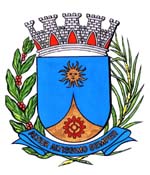     1485/15.:  TENENTE SANTANA:DEFERIDA.Araraquara, _________________                    _________________	Indico ao Senhor  Municipal, a  de   entendimentos com o setor competente, a fim de viabilizar a colocação de iluminação pública, construção de calçadas (ao redor e no interior) e jardins na Praça SD PM APARÍCIO BATISTA LOPES, localizada na Avenida Prof.ª Adélia Izique, no Bairro São Geraldo, desta cidade.	Trata-se de uma praça pequena, muito frequentada por aposentados, mas, infelizmente, não oferece condições apropriadas de uso. Essas melhorias irão proporcionar uma opção de lazer aos moradores da região, que estão reclamando da falta de estrutura no local.Araraquara, 11 de junho de 2015.TENENTE SANTANAEM./ Praça SD PM Aparício B. Lopes